NHS Hour trackerDisclaimer: This optional worksheet does not take the place of an hour log submission. This worksheet should not be used to collect signatures or submit as proof of completed service. Scan the QR code on the back to submit hours. 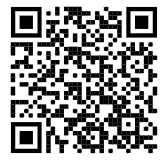 109876543211098765432110987654321543219.08.58.07.57.06.56.05.55.04.54.03.53.02.52.01.51.00.5